Information Communication Technology Educators of New South Wales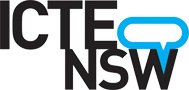 ICTENSW Awards – Last updated May 2012A copy of the document appears on the ICTENSW website http://ictensw.org.au Document historyInformation Communication Technology Educators of ICTENSW AwardsIntroductionICTENSW has established two awards to recognise the contribution of individual members to the advocacy of ICT in Education. The two awards are: 	 ICTENSW Educator of the Year This award is intended to recognise the importance of the work of NSW teachers who are contributing to the use of Information and Communication Technologies (ICT) across the curriculum in their schools. Administrators in schools, district and regional offices and people attached to school systems, also contribute to learning, schools and the professional community, however this award focuses on recognizing the efforts of classroom based educators.  ICTENSW Leader of the YearThis award acknowledges the work of educational leaders and innovators who have made a significant contribution to the use of ICT in education. Typically they will be a leader / mentor / advisor to a school or broader educational community group. It recognises significant advocacy, support and promotion of the use of ICT in education. Candidates will have a distinguished career and proven inspirational achievement in leading the ICT in education community. The successful applicant for each award will be recognised at the Annual General Meeting each year.In addition they will receive a plaque; recognition on ICTENSW website, and be invited to present at ICTENSW workshops.Nomination to the Australian Council for Computers in Education (ACCE) national awards is also a possibility. Successful applicants at state level may not necessarily fulfill all criteria for progression to the ACCE awards selection process.Selection processThe selection committee for both awards will consist of a panel designated by the ICTENSW Board and will consider submissions according to the published criteria. The selection committee will be chaired by the President ICTENSW or their nominated representative. The selection committee, where practical, will not contain the persons who have nominated or recommended the candidate. Submission processApplications should be submitted electronically, preferably in PDF. Applications must be received by the Secretary of ICTENSW by 5pm on September 30 of each year. Educator of the YearThis award recognises the importance of the work of teachers who are promoting, facilitating and using Information and Communication Technologies (ICT) in their school every day. The candidate must be based in a school and considered a member of the teaching staff of that school. Criteria for selectionThe candidate must be based in a school and considered a member of the teaching staff of that school. Candidates must be a current member of ICTENSW.Candidates should submit an Application which should include:  (limit 6 pages printed plus 4 pages supporting documentation in any media)Application formNomination statement  (including reference to criteria)Brief Curriculum Vitae Letters of recommendation  (at least two) Evidence headings: Applicants should submit an application that organizes evidence under the following headings. The evidence should show that the applicant is respected as a leader and innovator both internal and external to their own institution. Significant positive impact on technology use in education; locally, regionally, state wide, nationally, worldwide. Efforts to involve the community in the initiative or program to facilitate partnerships with business and/or legislative initiations to advance the use of technology in education. Works tirelessly to genuinely improve the quality of education. Integrates deliberate planning in an effort to improve education through the use of technology. Education and/or work experience has been significantly advanced in the nominee’s workplace as a result of the nominee’s efforts. Active member of professional associations. Contributed to the profession by presenting at professional conferences, seminars and/or workshops or publishing articles in print or through electronic media. Work can be used as a model.Work reflects the mission and purpose of ICTENSW.Leader of the YearThis award acknowledges the work of educational leaders and innovators who have made a significant contribution to the use of ICT in Education. Typically they will be a leader / mentor / advisor to a school or broader educational community group. It recognises significant advocacy, support and promotion of the use of ICT in education. Candidates will have a distinguished career and proven inspirational achievement in leading the ICT in Education community. Criteria for selectionCandidates must be a current member of ICTENSW.The award recognises candidates who:Achieve excellence in ICT in Education innovation and development, and work tirelessly to improve its quality Assist in the building of partnerships to advance the use of ICT in education (school – industry, school – business)Plan, develop and implement programs to advance ICT in EducationProvide advocacy for ICT in Education in that their work can be used as a model for othersServe as a catalyst for policy change and development in ICT in EducationContribute to ICTENSW and/or ACCE work, and actively participate in the professional communities of these organizations Nurture and mentor individuals, groups and / or associations to enhance the use of ICT in Education Conduct research and/or write about ICT in EducationInspire others to strive for excellenceCandidates should submit an Application which should include:  (limit 6 pages printed plus 4 pages supporting documentation in any media)Application formNomination statement (including reference to the criteria)  Brief curriculum Vitae letters of recommendation  (minimum of two) Evidence headings: Applicants should submit an application that organizes evidence under the following headings. The evidence should show that the applicant is respected as a leader and innovator both internal and external to their own institution. Significant positive impact on technology use in education; locally, regionally, state wide, nationally, worldwide. Efforts to involve the community in the initiative or program to facilitate partnerships with business and/or legislative initiations to advance the use of technology in education. Works tirelessly to genuinely improve the quality of education. Integrates deliberate planning in an effort to improve education through the use of technology. Education and/or work experience has been significantly advanced in the nominee’s workplace as a result of the nominee’s efforts. Active member of professional associations. Contributed to the profession by presenting at professional conferences, seminars and/or workshops or publishing articles in print or through electronic media. Work can be used as a model.Work reflects the mission and purpose of ICTENSW. Will represent ICTENSW well in all forums. Information Communication Technology Educators of APPLICATION FORM	ICTENSW Educator of the Year 		ICTENSW Leader of the Year(Please circle one)Please review the attached information regarding required nomination materials and selection criteria. Submit completed materials, including this form, in a single PDF file to secretary@ictensw.org.auby 5.00pm on September 30 annually.Document created version 1 May 2011Amended version 2May 2012Part 1: Applicant InformationPart 1: Applicant InformationName: Title	First Name:	Surname:Name: Title	First Name:	Surname:Home Address:	Suburb:	State:	Postcode:Home Address:	Suburb:	State:	Postcode:Telephone:Work:	Home:	:Email work:Email home:Part 2: School or Institute DetailsPart 2: School or Institute DetailsName of School/ Institute:Name of School/ Institute:School/ Institute Address:School/ Institute Address:Telephone:Facsimile:Email:Part 3: Referee 1 informationPart 3: Referee 1 informationName: Title	First Name:	Surname:Name: Title	First Name:	Surname:School/ Institution Address:School/ Institution Address:Position:School/InstituteTelephone:Work:	:Email:Part 3: Referee 2 informationPart 3: Referee 2 informationName: Title	First Name:	Surname:Name: Title	First Name:	Surname:School/ Institution Address:School/ Institution Address:Position:School/InstituteTelephone:Work:	:Email: